Gut Pile Map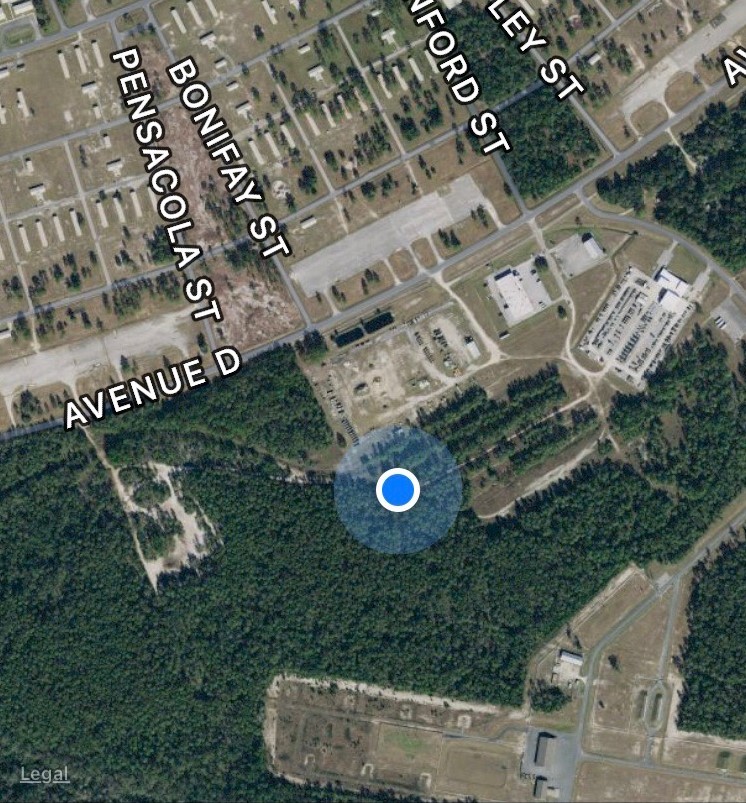 